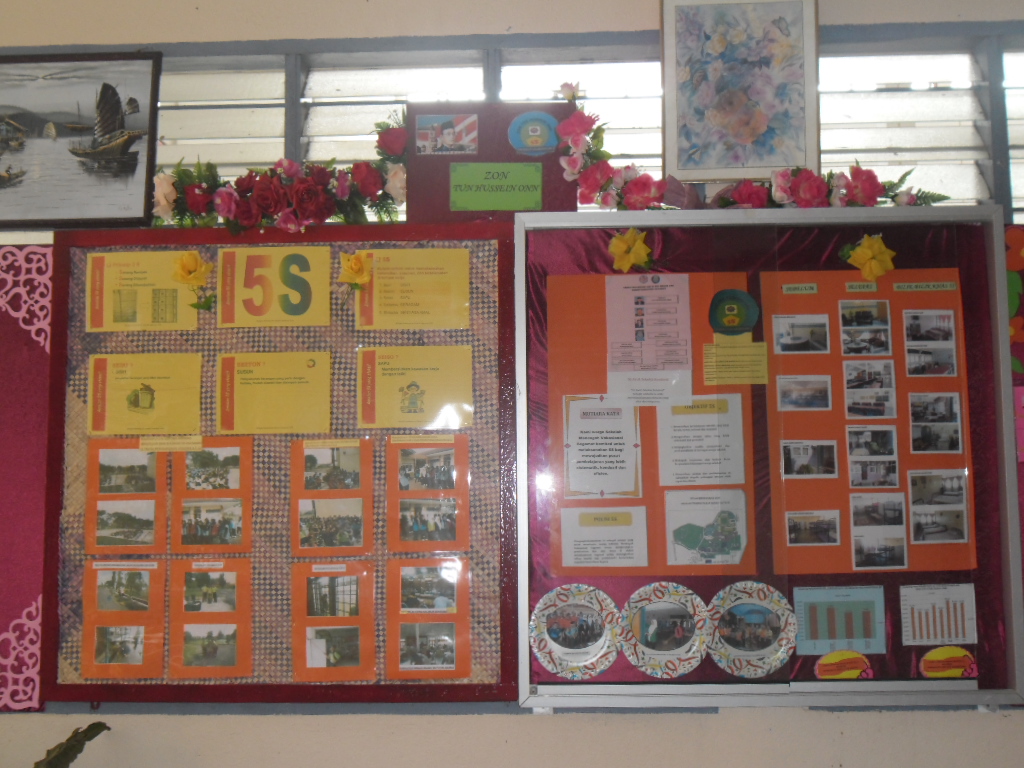 SUDUT 5S TUN HUSSEN ONN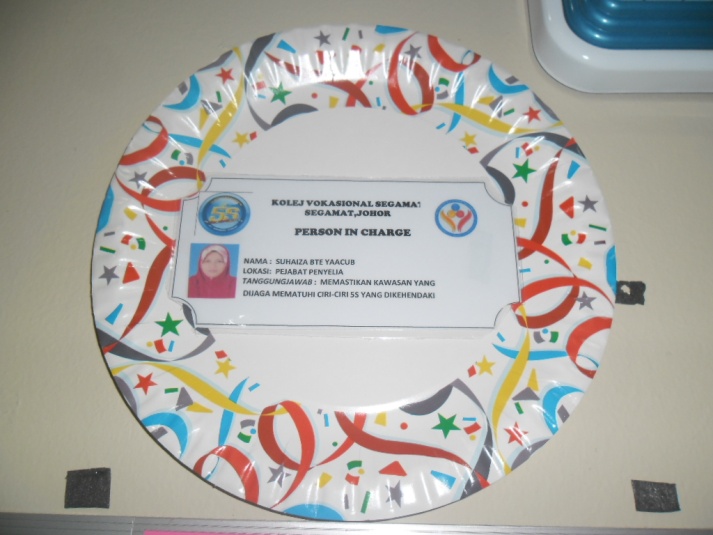 LABEL PIC DIPERBAHARUI UNTUK KELIHATAN LEBIH MENARIK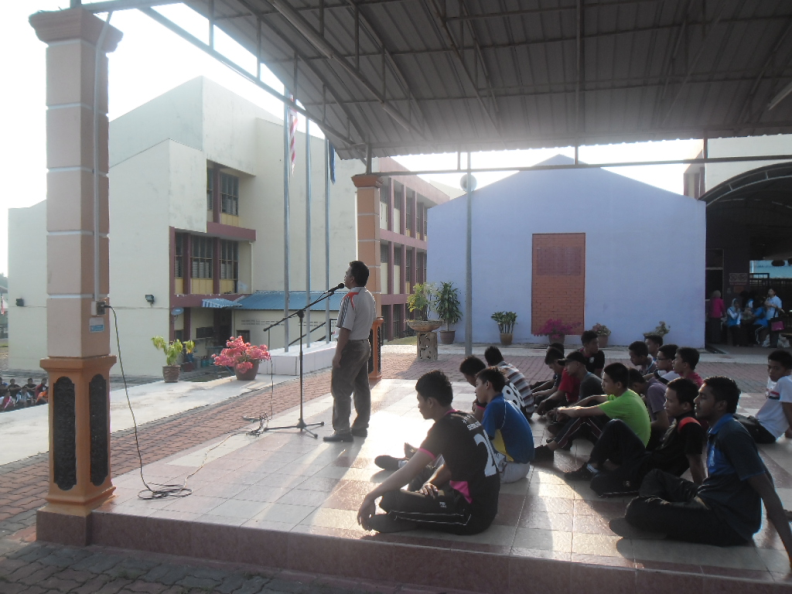 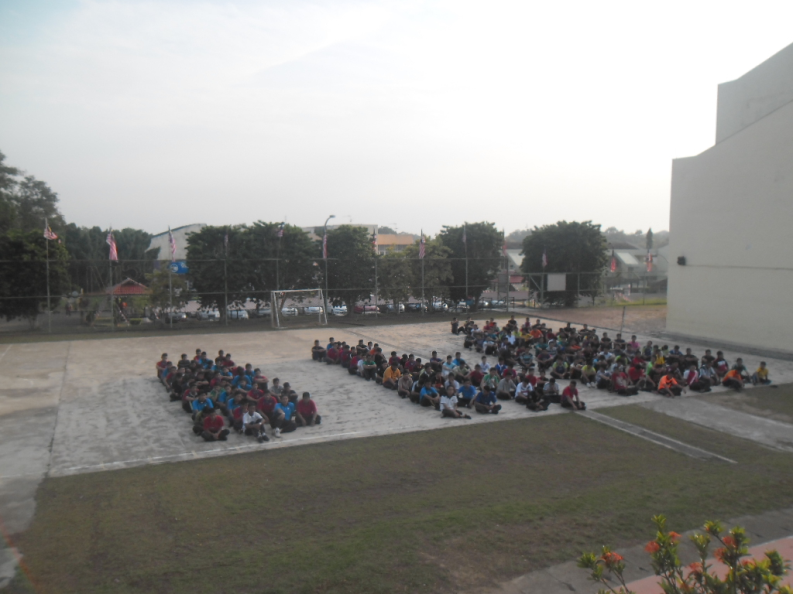 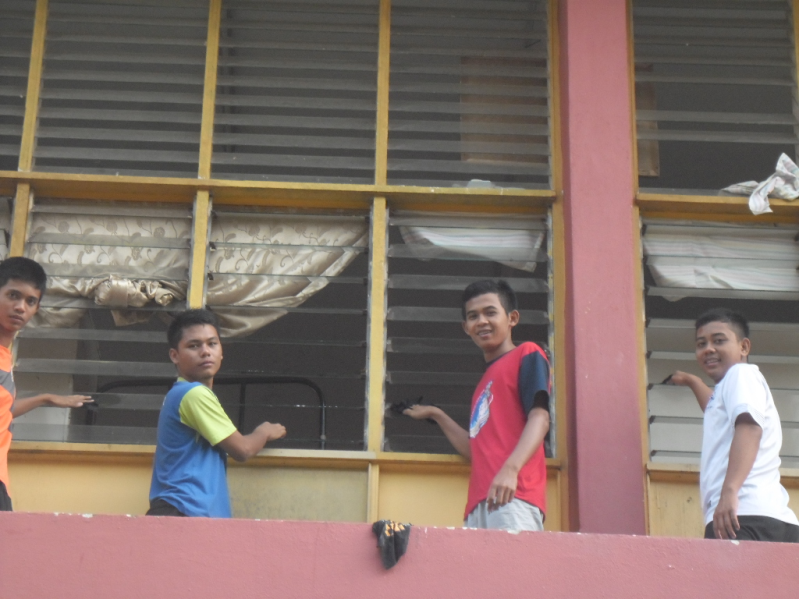 GOTONG ROYONG PERTAMA ASRAMA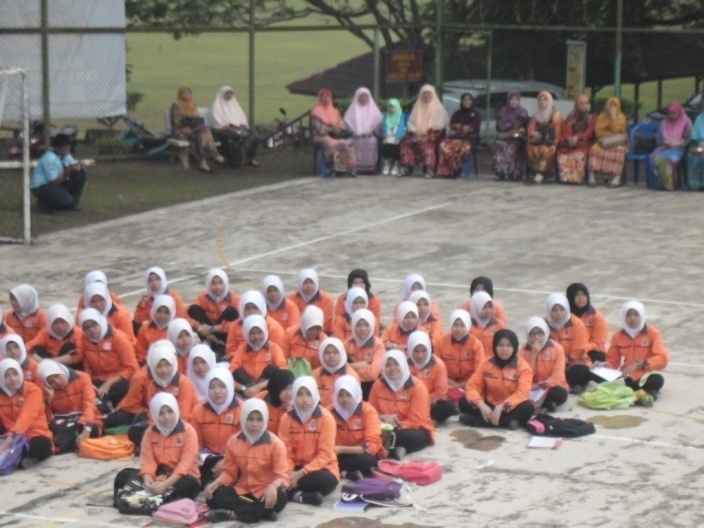 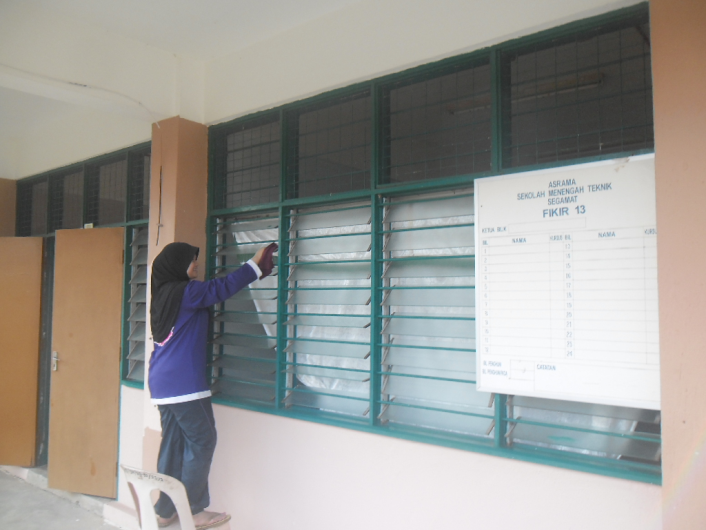 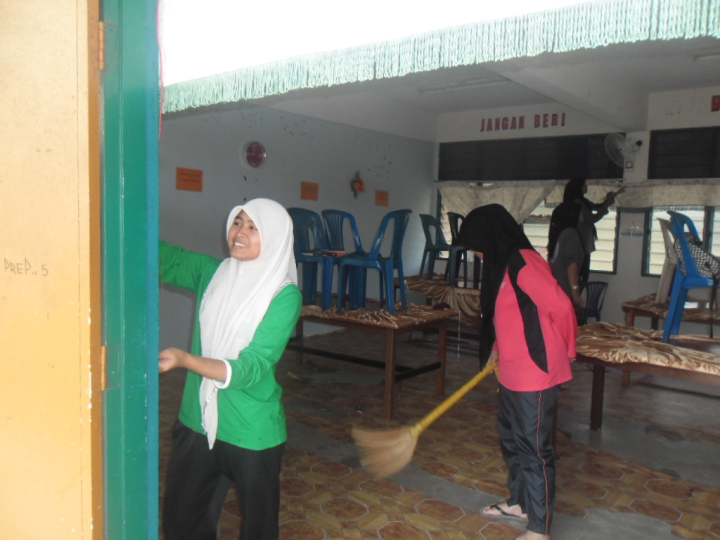 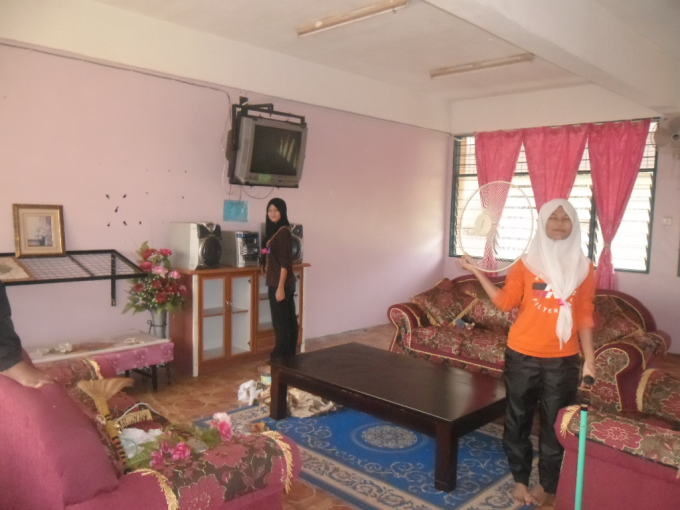 GOTONG ROYONG KEDUA  ASRAMA
GAMBAR DEWAN MAKAN ASRAMA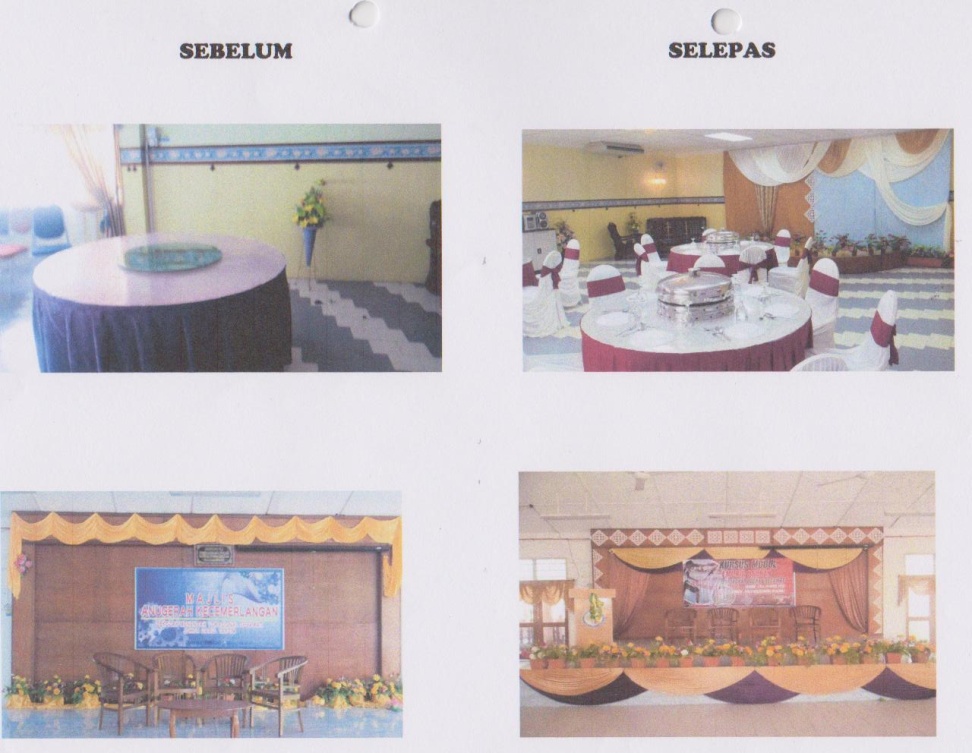 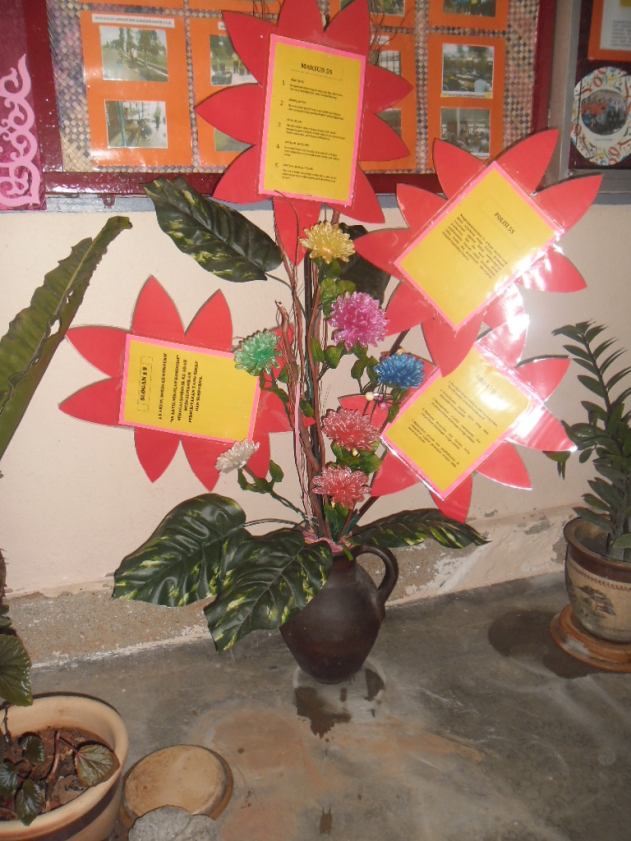 POKOK BUNGA 5S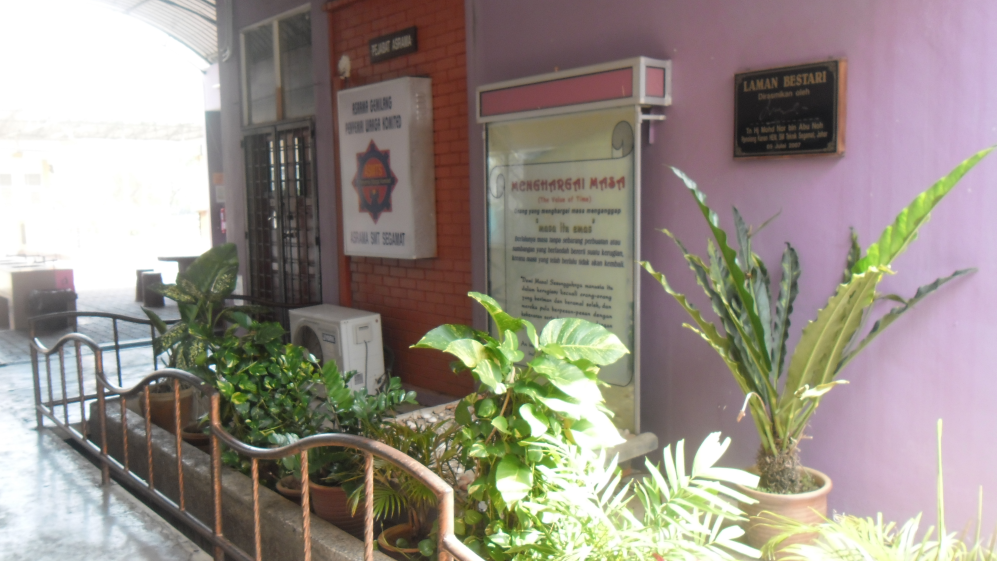 GAMBAR HADAPAN PEJABAT WARDEN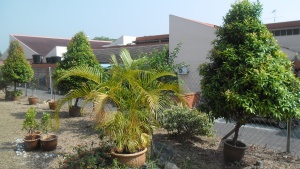 GAMBAR HADAPAN BLOK FIKIR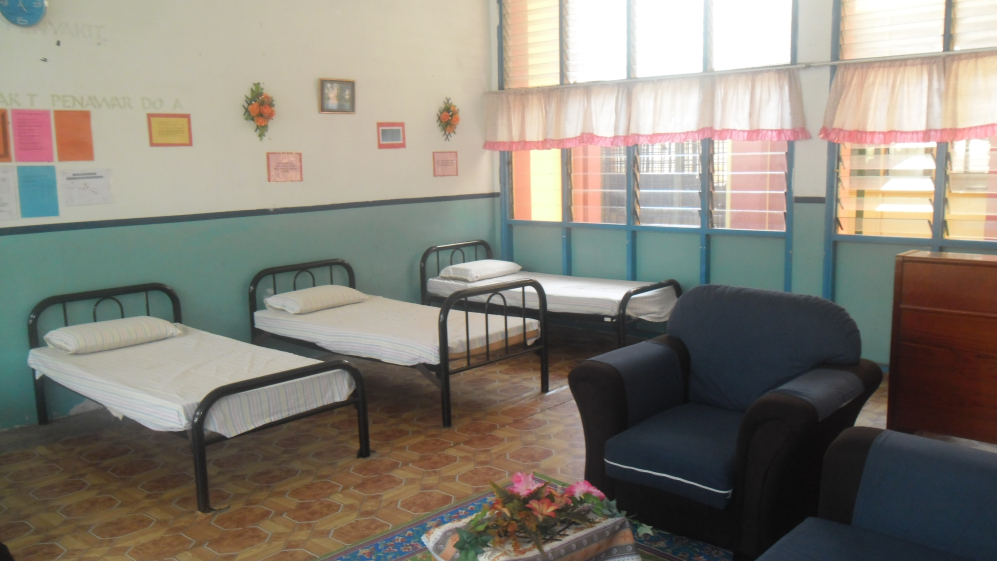 GAMBAR BILIK SAKIT PUTERA